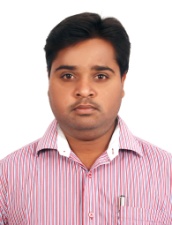 Key Competencies* Retail Management 			               * Sales Management* People management	   		 	             * Business Development.RAHUL  RAHUL.348169@2freemail.com    ObjectiveSales Management position that will not only effectively utilize acquired expertise, creative talents and commitment to excellence, but also develop and enrich it, broaden the perspective and gain a fulfilling experience. Desire a position with career growth potential.Personal skillsEncompassing Sales and Team Management Skill to drive business growth, capitalize on new revenue potential and manage all aspects of daily business operations.Quick and sturdy with an ability to rapidly achieve organizational integration, easily assimilate job requirements and aggressively employ new methodologies. Energetic and self-motivated team player/builder.Proven track record of increasing revenues, streamlining workflow and creating a team environment to increase productivity.Excellent leadership skills, capable of motivating and handling teams to produce desired results even under situations of pressure and while handling multiple responsibilities.AcademicNAME OF THE EXAMINATION             NAME OF THE INSTITUTION / BOARDPercentageSECUREDDiploma in Mechanical Engg. BHUVAN POLITECHNIC / Board of Technical Education, Karnataka61%I.T.IVINAYAKA INDUSTRIAL TRAINING CENTER  / Dept. Employment and Training, Karnataka80%SSLCSSEA P.U COLLEGEGauribindnur .(Karnataka State Board)37.50%Organization: IKYA (Quess corp pvt.ltd)Project         : Google MY BUSINESSDesignation:  TEAM LEADER                                                                                                     2015 - 2016Responsibilities:-     Selling ADD’s to customer by pitch on there Business. Also handle customers issue and resolving all issues from sales.Focusing on high ASP and maintaining .Retaining same consumer with good relationship.Build and maintaining a healthy and strategic relationship with customers. Planning beginning of every month for achieving target.Achieving month on month target given from my Team.Organization: RELIANCE.Project: DATA CARDDesignation:  SE – SALES EXICUTIVE                                                                                     2014-2015Responsibilities:-Sales in Bangalore.Stock Reporting and also Schedule activities .New planning for sales growing in market. Constantly follow up with all the dealers and market enquiries. Organization: FEDRAL MOGUALProject: PISTIN MANUFACTURINGDesignation:  MISSION OPERATOR                                                                                        2011-2014Responsibilities:-QUALIY CHECK operation Given in the control plan.Stock planning and also Schedule activities .Being a top performer for Bangalore continuously for 6 MonthsAwarded for highest sales. Remarkable ability to craft a solution with appropriate products and services that meet business goals based on client discussions. Profound ability to develop positive and supportive relationships with colleagues; internal staff and   management. Exceptional ability to demonstrate professional skills for verbal and written communication. Uncommon follow-up skills with customers, internal staff and management. Strong ability to be a team player. Sound ability to accept rejection and constructive criticism with professionalism and open mindedness. Great persistency and ability to negotiate with professional skill and expertise. Excellent listening skills and ability to value other opinions. Result Orientation, tenacity to surpass set targets consistently. Skill to push team members for high achievement levels by setting personal example.Technical Skills:Adapt in Microsoft Excel/Power point & BasicsOrganization: RELIANCE.Project: DATA CARDDesignation:  SE – SALES EXICUTIVE                                                                                     2014-2015Responsibilities:-Sales in Bangalore.Stock Reporting and also Schedule activities .New planning for sales growing in market. Constantly follow up with all the dealers and market enquiries. Organization: FEDRAL MOGUALProject: PISTIN MANUFACTURINGDesignation:  MISSION OPERATOR                                                                                        2011-2014Responsibilities:-QUALIY CHECK operation Given in the control plan.Stock planning and also Schedule activities .Being a top performer for Bangalore continuously for 6 MonthsAwarded for highest sales. Remarkable ability to craft a solution with appropriate products and services that meet business goals based on client discussions. Profound ability to develop positive and supportive relationships with colleagues; internal staff and   management. Exceptional ability to demonstrate professional skills for verbal and written communication. Uncommon follow-up skills with customers, internal staff and management. Strong ability to be a team player. Sound ability to accept rejection and constructive criticism with professionalism and open mindedness. Great persistency and ability to negotiate with professional skill and expertise. Excellent listening skills and ability to value other opinions. Result Orientation, tenacity to surpass set targets consistently. Skill to push team members for high achievement levels by setting personal example.Technical Skills:Adapt in Microsoft Excel/Power point & Basics